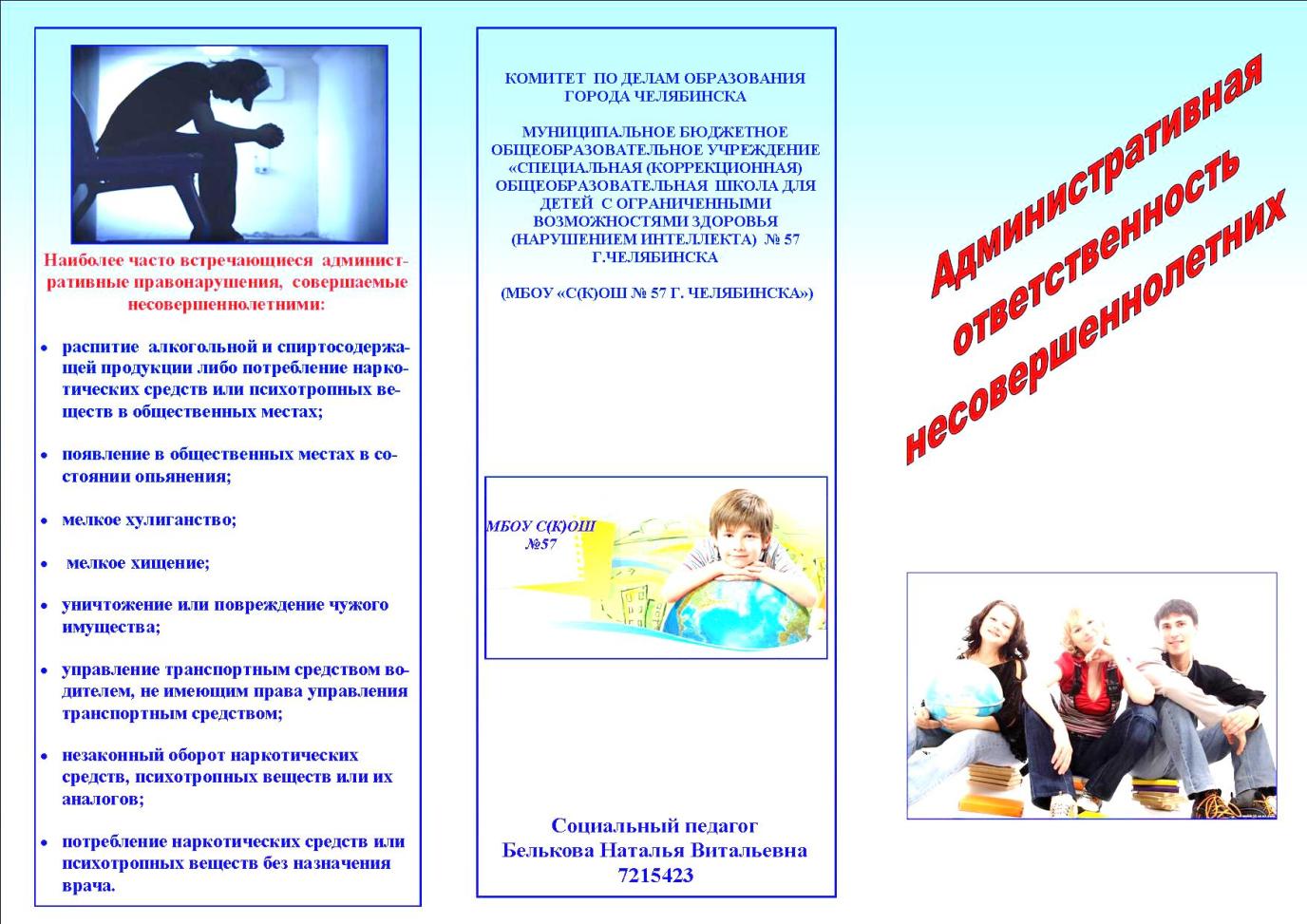 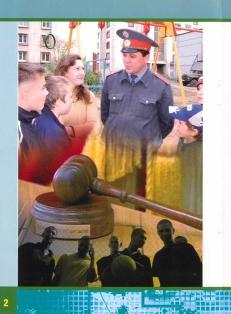 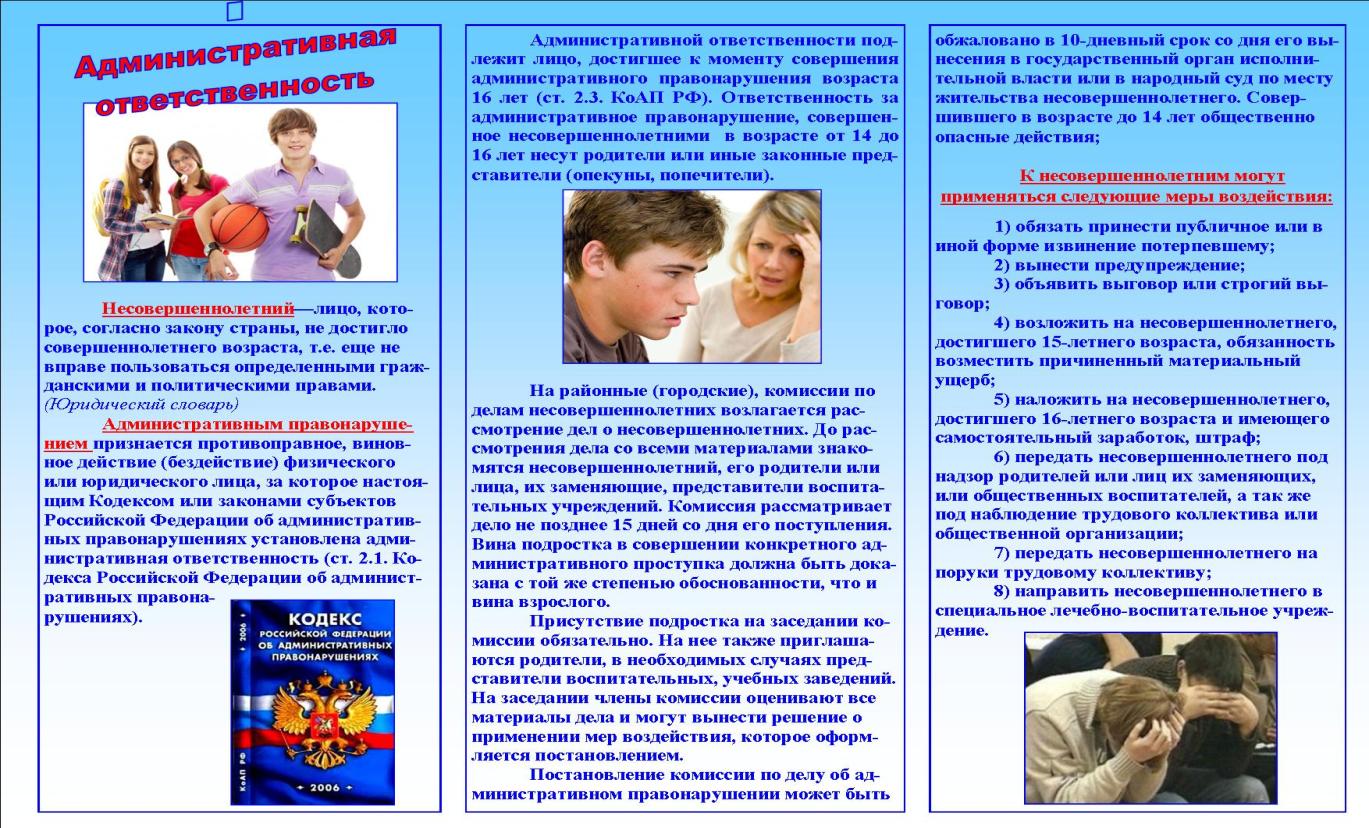 МБОУ  Троицкая СОШ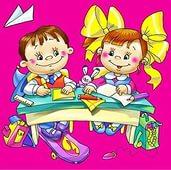 